Новый Год - время волшебства для взрослых и детей           Фредерико Феллини говорил, что на свете, вероятно, есть взрослые люди, но он их не встречал. Верность этих слов особенно вспоминается в предновогоднюю пору – кажется весь мир настроился на волну праздника и волшебства… Взрослые и дети объединились и думают лишь о подарках, елке, Снегурочке, новогоднем костюме. Дети – ждут праздника, а взрослым, наряду с ожиданием предстоит примерить на себя кафтан Деда Мороза и самим стать немножко волшебниками, для того, чтобы сделать этот праздник самым незабываемым для детей. Предновогодние траты времени и денег, а также невероятное напряжение своей фантазии стоят того – ведь самые счастливые детские воспоминания относятся порой именно к этому празднику. Да и как тут не запомнить – столько ярких красок, вкусных конфет и сюрпризов готовит Новый год для детей всех возрастов. Итак, для всех, кто решил поступить в Школу начинающих Новогодних волшебников, мы предлагаем несколько советов, которые помогут сдать экзамен на Деда Мороза на отлично.            Ничто так не стимулирует фантазию взрослого человека, приученного в обыденной жизни к стереотипам, как желание поддержать детскую веру в магию новогодней сказки. Письма в Гренландию и таинственное появление подарка под ёлкой, театральное представление от Деда Мороза и Снегурочки, которое удается даже начинающим актерам – самое простое, что может подсказать фантазия. А задумывались ли вы, для чего мы все это делаем? Кто-то скажет – чтобы продлить ребенку детство, кто-то сам получает от этого удовольствие, найдутся и скептики, которые против сказок и приучают ребенка к реальности («Оливье», апельсины и бой курантов). Для всех, кто хоть немного сомневается в том, для чего все это нужно, можем с уверенностью сказать- поддерживание веры в Новогоднюю сказку у ребенка важно для его развития. Для детей характерно так называемое магическое мышление, когда все, что ты захотел или то, о чем подумал воплощается в реальность. Именно этот способ мышления заставляет ребенка написать самое заветное желание в письме Деду Морозу и с уверенностью ждать, что оно сбудется. Если в раннем возрасте желания ребенка исполняются, а надежды оправдываются, то в будущем он будет с легкостью мечтать и ставить перед собой цели, которые помогут ему достигнуть всего, что в его силах. Это тренировка веры в то, что если чего-то захочешь, то это обязательно сбудется, а также хороший повод узнать о желаниях своего ребенка, ведь просьбы к Деду Морозу могут быть и нематериальными Реалисты, читая о пользе подогревания детским фантазиям, наверняка возразят, что ребенок может попросить и чего-то недоступного – например, того, что нельзя купить, то, что очень дорого. Но тем и хороша сказка, ведь можно в иносказательной форме объяснить ребенку почему это желание Дед Мороз не сможет выполнить и что он выполнит с удовольствием. В этом случае подобная переписка с новогодним волшебником станет своеобразным упражнением по сопоставлению желаний с реальностью.Один из элементов магического мышления – это так называемые фантазии о всемогуществе. Отсюда невероятная любовь мальчишек к супергероям из фильмов из мультиков, которым нипочем земное притяжение, сильнейшие враги. Они с легкостью проникают через время и пространство и помогают добрым людям. Предоставьте ребенку самому выбрать кем он хочет предстать перед товарищами, но Ёлке. Пусть сложности с поиском или созданием костюма не встанут на пути у детских фантазий о всемогуществе – ведь это очень важная для него игра. И хорошо, что от старшего брата остался костюм тигренка с прошлого года, но, если вашему ребенка пришел на ум другой образ, пойдите за его желанием, ведь так вы станете настоящим волшебником. Кстати это будет намного легче, если позаботиться о костюме заранее.Наиболее важная задача, это, пожалуй, к окончанию каникул вновь войти в режим. Поэтому не стоит отступать от привычного время пробуждения сильно. Пусть ребенок не встает как обычно в 7-8 утра, но 9-10 часов – время для начала дня. Также и с засыпанием, можно отступить от правил, но не на всю ночь. Новогодний праздник для вас и ваших детей станет именно таким, каким вы его захотите увидеть. А чтобы не ошибиться в выборе новогодних идей, самое главное – самому побыть детьми.10 новогодних правил для хороших родителей:1. Поддерживайте веру в новогоднюю сказку2. Не используйте новогодние сюрпризы как элемент воспитания, не лишайте ребенка праздника ни за какие проступки.3.Поддерживайте семейные новогодние традиции.4.Помните, что отношения с ребенком важнее новогоднего угощения и других предновогодних хлопот.5.Позвольте ребенку проявить свое творчество в украшении дома и Новогодней ёлки.6.Запланируйте для ребенка отдых от развлечений на время предновогодних праздников, чтобы не было переутомления.7. Следите за рационом питания.8 Позвольте детям самим выбрать кем они хотят быть на костюмированном празднике и реализуйте их фантазии.9. Распределите новогодние подарки по разным дням, чтобы каждый из них был ценен для ребенка.10. Побудьте сами ребенком и получите истинное удовольствие от праздника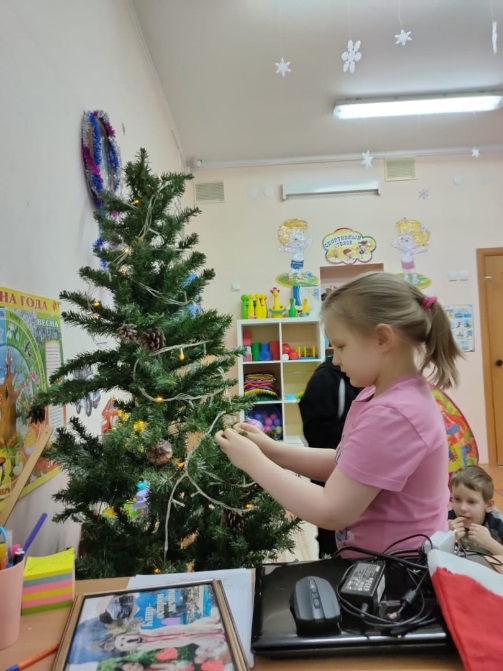 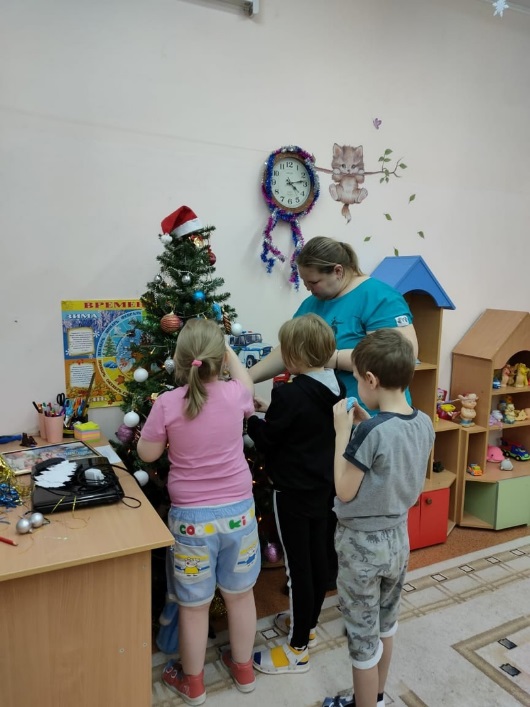 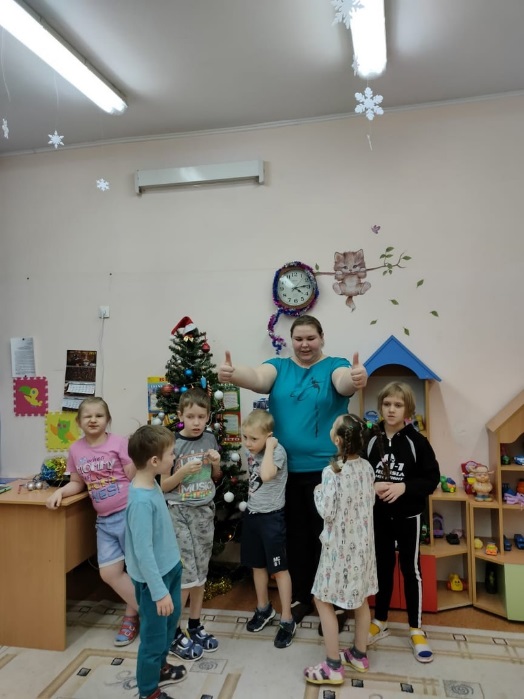 